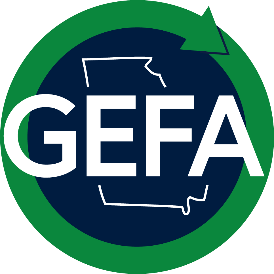 GEORGIA ENVIRONMENTAL FINANCE AUTHORITYFRAUD, WASTE, AND ABUSE REPORTING FORM                                                                                             *Required fields.What are you reporting?Providing personal contact information is not required but it will help us process your complaint             and will give GEFA the ability to follow-up on your report if necessary. We treat your contact information as strictly confidential and acknowledge receipt of your complaint.Georgia law protects public employees who disclose an alleged violation of our non-compliancewith any federal, state, or local law, rule or regulation pertaining to the possible existence of any activity constituting fraud, waste, and abuse in or relating to any state program or operations.  Any public employee who reports a potential violation shall be free from discipline or reprisal from his employer, unless such disclosure was made with false and reckless disregard.Summary of facts relevant to the allegations:Information that is helpful includes: What is the problem? Who is involved? When, where and why did it happen?*   Other helpful information (if known):Is there evidence to support this allegation?Has this complaint been filed with any other agency or investigative entity? *If yes, what is the name of the agency?     Date Filed:  List any action taken by that agency:Has a lawsuit and/or administrative grievance been filed against this agency/individual based on the allegations in this complaint?*If yes, what is the name of the court and status of the case?Are there any documents regarding the alleged wrongful act or omission?   (i.e., contracts, memos, letters, evaluation forms, minutes of meetings, etc.)  If so, describe and/or attach them to this form.Attach relevant documents:Provide the name(s) of other people we may contact with knowledge of the alleged wrongful act oromission.  Include the phone number of such person(s).Is your allegation related to funds from the American Recovery and Reinvestment Act (Stimulus Plan) of 2009?Please be specific on how the funds related to the entity/program you are reporting is related to the American Recovery and Reinvestment Act (to include others who may have specific information and/or documents related to your allegation).Please complete this form and mail or fax it to:Georgia Environmental Finance AuthorityAttn: Public Affairs Division47 Trinity Ave SWFifth FloorAtlanta, GA 30334Fax: 404-584-1069
Email: publicaffairs@gefa.ga.govFirst Name: First Name: Last Name: Last Name: Email Address: Email Address: Email Address: Email Address: Home Phone: Cell Phone: Cell Phone: Work Phone: Name of person(s) and agency involved in alleged wrongful act or omission.Name of person(s) and agency involved in alleged wrongful act or omission.Name of person(s) and agency involved in alleged wrongful act or omission.Name of person(s) and agency involved in alleged wrongful act or omission.First Name:*    First Name:*    Last Name:*    Last Name:*    Position/Title:   Agency:*    Agency:*    Division:   Street Address:    Street Address:    Street Address:    Street Address:    Name:Phone Number:INTERNAL USE ONLY: